Middle School Envirothon (Environmental & Natural Resources) CDEPurposeThe purpose of the Environmental/Natural Resources Career Development Event is to stimulate interest in environmental/natural resources issues as taught by the agricultural education curriculum.
This event consists of five components:  Demonstrating an understanding of environmental/natural resource issues; Recommending practices for conservation of environmental/natural resources; Identifying the basis for environmental practices:Analyzing and evaluating national and global issues; and Identifying and developing plans to address national and global issues.SponsorThe Environmental/Natural Resources Career Development Event is currently sponsored as a special project of the North Carolina FFA Foundation.State Event SuperintendentThe superintendent for this event is Mr. Jason Davis, State FFA Coordinator, Department of Agricultural and Extension Education, NCSU, Campus Box 7654, Raleigh, NC 27695-7654Phone:  919.515.4206   Fax:  919.513.3201.    
Email: jason_davis@ncsu.eduFor additional information, contact Sandra Weitzel, State Envirothon Coordinator, NCDA&CS Division of Soil and Water Conservation, 1614 Mail Service Center, Raleigh, NC  27604Phone: 919.715.6680   Fax: 919.715.3559   
Email: Sandra.weitzel@ncagr.govEligibility and General GuidelinesThis event is open to all FFA Middle chapters and middle school members in good standing.  This event is only open to FFA members in grades 6-8.  In order for this event to be recognized as a State FFA event there must be at least five (5) FFA Middle School Teams participating. 
The use or possession of cellular phones, Personal Digital Assistants (PDA’s) or any other mobile electronic communication device is prohibited during any state-level career development event.  Any violation of this rule by any team member will result in total team disqualification.
FFA members and advisors may not visit the site of the state career development event within seven days of the start of the event.  Teams that violate this rule will be disqualified.Any member found cheating in any state-level career development event will result in total team disqualification for that event.Calculators used for this event must be only basic five function (add, subtract, multiply, divide, and square root only) calculators.  Possession of scientific calculators and other programmable calculators or other non-basic calculator by any team member shall result in a team disqualification.Dress CodeParticipants are required to follow the North Carolina FFA Career Development Event Dress Code. Participants are allowed to wear long pants, an appropriate shirt with a collar or an appropriate high school or FFA t-shirt. A ten percent reduction in the total team score will be taken if a participant violates the dress code.Procedures for Administering the EventMiddle school FFA chapters may participate in the North Carolina Envirothon.  .The North Carolina Envirothon will be conducting area events to qualify teams to advance to state-level competition.  Middle school FFA chapters must compete in the area events.  The overall top seven teams in the area event will then qualify to compete in the state-level Envirothon.  The highest-scoring FFA team in each area will advance to the state event.  The top scoring FFA team may or may not be in the top seven teams that advance to the state event.  Soil and Water Conservation Areas are different from the North Carolina FFA Association Regions.  There are eight (8) Soil and Water Conservation Areas in North Carolina.  A map of the Soil and Water Conservation Areas is attached.  Your FFA chapter must compete in the appropriate Soil and Water Conservation Area.  FFA chapters must follow the rules and guidelines established by the Soil and Water Conservation Areas as well as the North Carolina Envirothon.Middle school FFA chapters are allowed to enter multiple teams at the area level.  If a middle schoolchapter has more than one team advance to state-level competition, then the FFA Advisor MUST designate the official team at the time of registration prior to the state event.  The designated team will count toward final placing of the official FFA results.When registering your chapter FFA team, the team name must have “FFA” in some portion of it.  For example: Smith HS FFA, FFA, or FFA Blue.The State FFA Coordinator will distribute area event information to all FFA chapters as soon as it is available each year.The State FFA Coordinator shall serve as a member on the North Carolina Envirothon Committee.Additional information can be found at:  https://sites.google.com/a/ncenvirothon.org/north-carolina-envirothon-program/contest-rulesState AwardsThe following awards will be presented annually at the state FFA convention provided sponsorship is available:State Winning TeamTeam Plaque	Second Place Team	Team 2nd place plaque  		Third Place Team Team 3rd place plaqueBibliographyNational FFA Career Development Events HandbookNorth Carolina Envirothon Reference Notebook – available from Sandra Weitzel or your Soil and Water Conservation Area Director for $10 eachFFA teams must abide by the State Envirothon Rules found at www.envirothon.orgMiddle school FFA teams must abide by the State Envirothon Middle School Rules.2010 Middle School Envirothon Rules1. All teams must participate at an Area competition and be one of seven (7) teams qualified by their Area Envirothon to go to the state competition before competing in the State Middle School Envirothon.2. Substitutions may be made on a team selected to go to the state competition, but there must be at least three (3) original qualifying team members able to compete at the state level.3. Only students in grades 5 through 8 are eligible to compete. No other children are allowed at the Resource Stations during training or testing.4. All team members must be from the same school, home study group, scout group, or 4-H group.5. Each team will consist of no more than five members.6. Once the teams are registered on the day of the event, alternates may NOT be substituted for team members unless it is an emergency. (Names listed on the pre-registration form may be changed prior to the event.) Each Middle School team can have no more than 2 alternates.7. Teams must be accompanied by an adult team advisor.8. Advisors will be responsible to assure that teams display proper conduct during the competition and at the host facility. Team members, advisors, and guests will be respectful of everyone.9.Advisors must send each team members’ medical and photo release forms to Area Envirothon Committee when registering for the Area Event. All adults at the State Envirothon must sign a code of conduct form.10. Each Area will submit A L L registration and medical forms with names of the team members and score sheets from that A rea showing teams and members eligible to compete at the state competition to the State Middle School Coordinator as soon as possible after the Area Competition.11. No clothing or other identification of local schools, towns, cities, or counties will be permitted at the resource stations.12. No electronic recording, no digital cameras, no taping and no picture taking on Friday afternoon during training sessions. No cell phones are allowed at the resource stations.13. During the Saturday testing competition, the advisors may NOT travel with the teams and shall not assist their teams in any manner. NO advisors or spectators are allowed in testing areas on Saturday morning.14. All identification keys to be used will be furnished by the State Envirothon Committee.  Biltmore sticks used in the competition will be provided to the teams at the Forestry Station.15. The winning team will be the team with the highest cumulative point total. Certain questions will be pre-selected as tiebreakers. The tied teams will have their pre-selected questions compared until the tie is broken.16. The judges’ decisions are final on all events.17. All grievances must be reported before final judging. The grievance committee will handle all grievances. 18. Drugs and alcohol are not permitted during any part of the competition or on the park grounds.19. Rules & regulations of the Envirothon are subject to change. Any and all changes will be explained in advance to all teams and advisors at the Assemblies.20. Violations of these rules can result in the disqualification of a team or a lesser penalty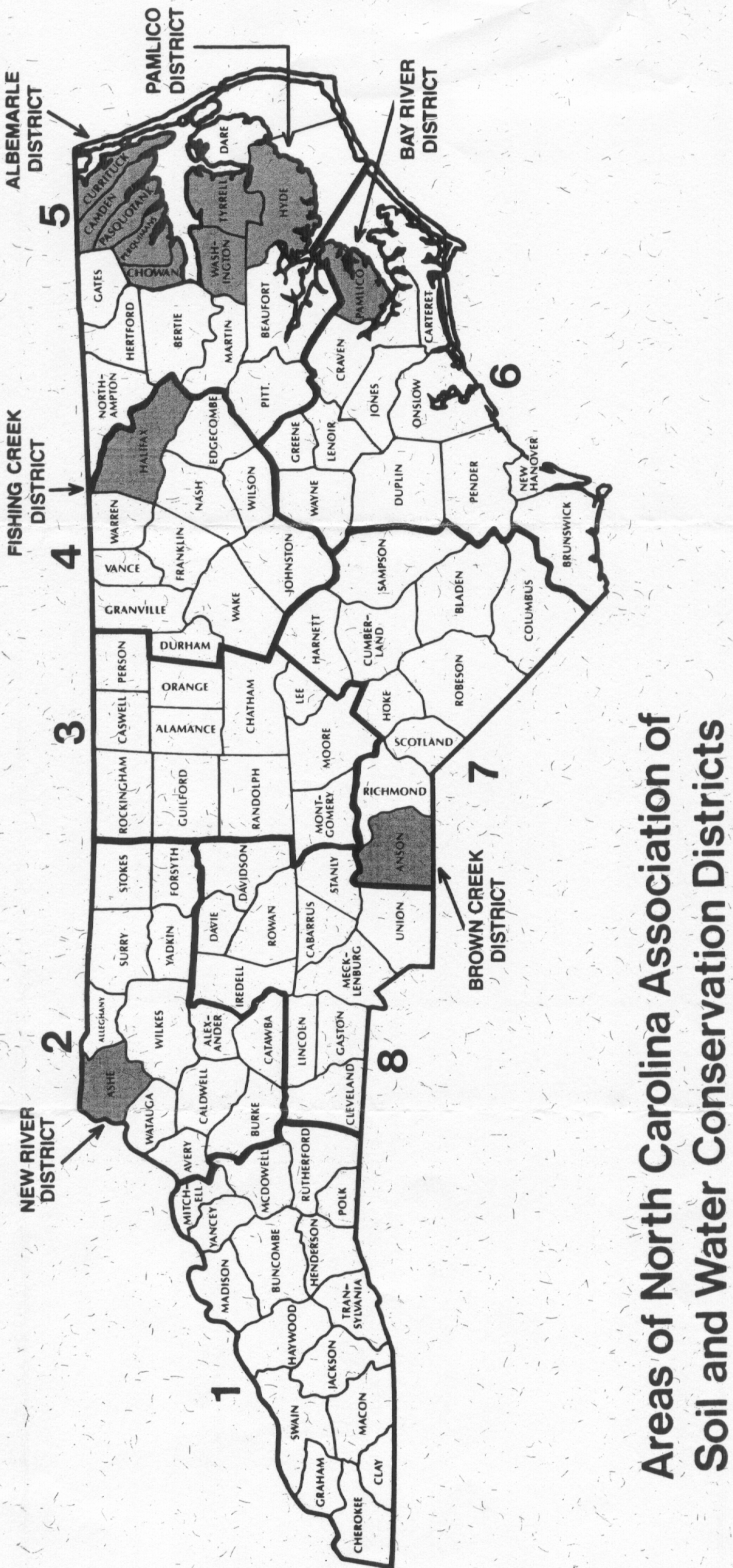 